Цель: Сформировать у детей начальные представления о своей семье.Задачи: - учить детей называть свои имя, фамилию, имена членов семьи;- развивать представления о своей семье;- воспитывать любовь и уважения к своим членам семьи.Участники проекта: воспитатели, музыкальный руководитель, дети , родители.Сроки реализации проекта: 2 месяцаI этап подготовительный- подбор наглядный и дидактический материал (иллюстрации, картинки, фотографии)- подобрать художественную литературу для чтения и заучивания наизусть.- подбор дидактических игр.-подготовить материал для изобразительной деятельности.- предложить родителям изготовить пособия для сюжетно ролевой игры «семья».II этап продуктивный1. Рассматривание фотоальбома «Моя семья» с семейными фотографиями детей группы.2. беседа на тему «Моя семья».3. Заучивание стихотворения «Мама» И. Мельчук.4.- Сколько человек в вашей семье?- Как зовут маму, папу, бабушку, дедушку?- сколько в семье братьев и сестер?- как их зовут?- чем занимаются дома ваши мамы и папы?- Надо ли помогать родителям?- Как вы им помогаете?- в какие игры вы играете до со своими родителями?III этап деятельность детейЛепка: «Кто живет в избушке?» Цель: вызвать желание лепить, что бы получилась избушка, раскатывать кусочек пластилина прямыми движениями ладоней.Рисование: «Огни в окнах дома»Цель: развивать у детей замысел, мазками контрастных цветов ритмично зажигать огни в окнах.Аппликация: «Платок в подарок маме»;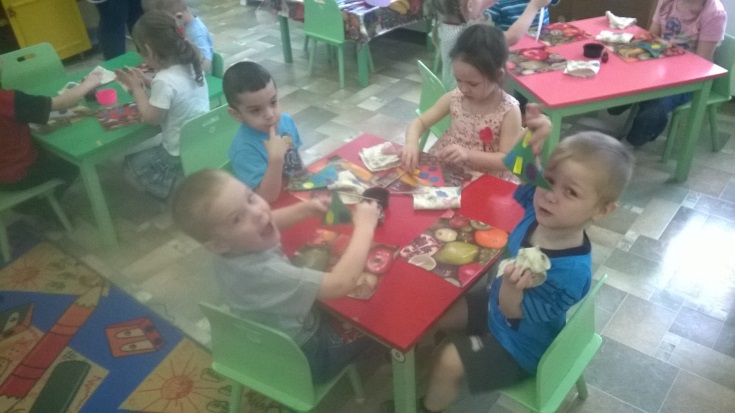 Конструирование: «Мой дом» , «Постройка мебели».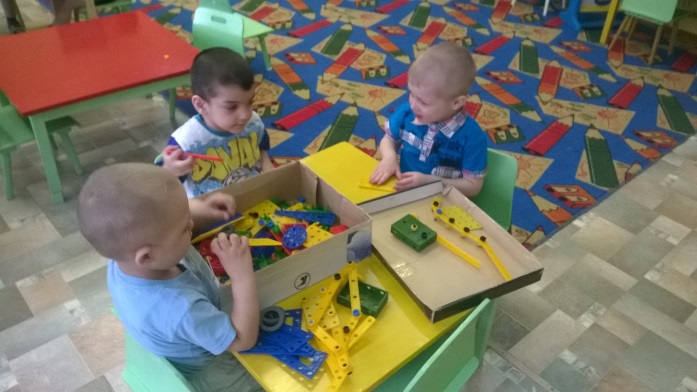 Чтение детям и заучивание наизустьЕсть у меня братишкаСмешной такой мальчишка!Мне во всем он подражаетИ ни в чем не уступаетЕсли мы играем в мячикЯ скачу, он тоже …..Я сижу и брат …..Я бегу и он …..Мяч беру и он ….Мяч кладу и он …..Жгу костер- он тоже…..Птицам хлеб щиплю-он …Сыплю корм, он тоже ….Еду на велосипеде, Он со мною вместе…Хохочу и он ….Есть хочу он тоже ….Маслом хлеб я мажу….(мажет) Я рукой машу он …..Такой смешной мальчишкаМладший мой ….И. ЛопухинаДидактическая игра «Мамины помощники»Цель: воспитывать у детей уважение к труду матери, сочувствие к ней, желание помочь, освободить от хлопот.«Назови ласково» сын-сыночек, дочь-доченька и тд.«Скажи со словом семейный» (альбом, сервиз, праздник, обед).Пальчиковая гимнастикаЭтот пальчик – дедушкаЭтот пальчик – бабушкаЭтот пальчик – папаЭтот пальчик –мамаЭтот пальчик – ЯВот и вся моя семья.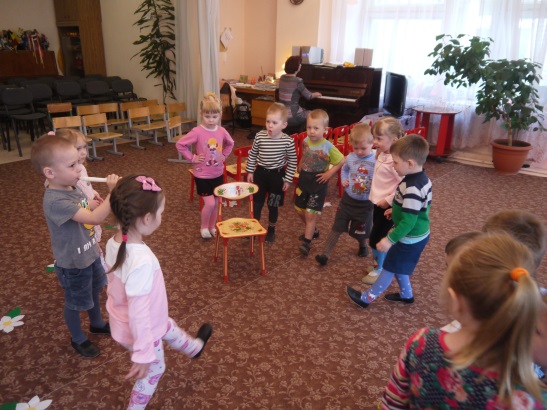 # # # # # # # # # # #Бабушка и дедушкаМама, папаБрат и ЯВместе дружная семья.# # # # # #ФизкультминуткаОсенью веснойЛетом и зимойМы во двор выходимДружною семьейВстанем в круг и по порядкуКаждый делает зарядкуМама руки поднимаетПапа бодро приседаетПовороты – влево, вправоДелает мой братик Сева,Я сама бегу трусцойИ качаю головой.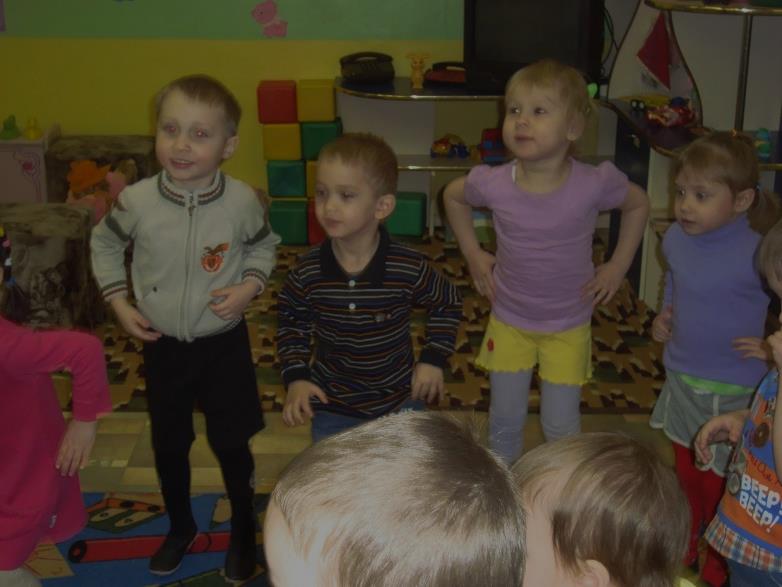 Сюжетно ролевая игра «Семья». Цель: побуждать детей творчески воспроизводить в игре быт семьи. Формировать положительные взаимоотношения между детьми.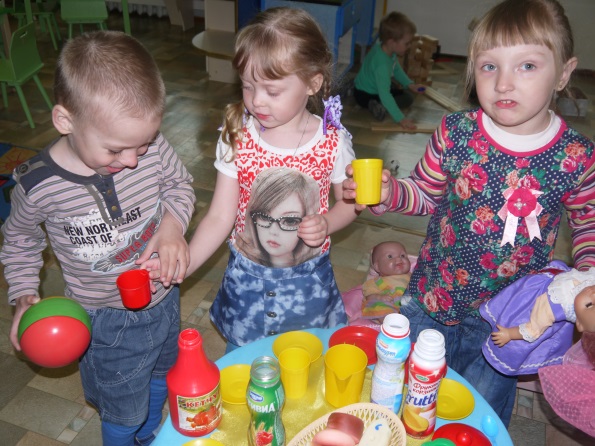 Работа с родителями-беседы по темам проекта:- привлечение родителей к оформлению стенда  «Моя семья», изготовление пособий для сюжетно ролевой игры « семья», изготовление домов из бросового материала для оформления макета «Мой дом моя семья» , изучения традиций, сложившихся в семьях воспитанников.Заключительный этап: -оформление  документации по проекту- презентация проекта 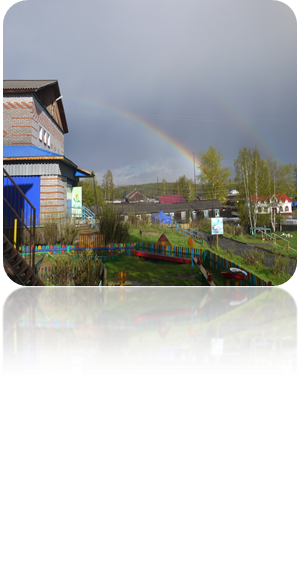 